                             บันทึกข้อความ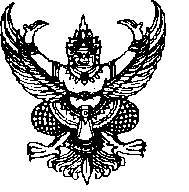 ส่วนราชการ   ..........(งาน/แผนกวิชา)..................................   วิทยาลัยเทคนิคขอนแก่นที่  ..............................…                                   วันที่..……....เดือน.........................พ.ศ.  ………………….เรื่อง  ขออนุญาตดำเนินการ................(งานพัฒนา/งานปรับปรุงซ่อมแซม/โครงการ)...........................................................................................................................................................................................................................เรียน   ผู้อำนวยการวิทยาลัยเทคนิคขอนแก่นสิ่งที่ส่งมาด้วย  1. เอกสารใบรายการ         จำนวน...........แผ่น                     ด้วย..........................(งาน/แผนกวิชา).............................ขอจัดหา จัดซื้อ จัดจ้าง พัสดุเพื่อใช้ในการ...............(เหตุผล)................. ในภาคเรียนที่ ....../2565.....จากเหตุดังกล่าว ......... (งาน/แผนกวิชา).........จึงขอจัดหา จัดซื้อจัดจ้าง พัสดุตามรายการในเอกสารที่ส่งมาด้วยพร้อมนี้จำนวน.......................................รายการ  รวมเป็นเงินประมาณ..................................บาท                    จึงเรียนมาเพื่อได้โปรดพิจารณา                                       ..............…………………………		                                                    ( ...................................... )                                                                        เจ้าหน้าที่พัสดุงาน/แผนกวิชารายละเอียดใบประมาณการราคาพัสดุ ขอซื้อ/ขอจ้าง.........................................เอกสารแนบท้ายแผ่นที่............รายละเอียดแนบท้ายรายการ   วัสดุสิ้นเปลือง วัสดุคงทน  ครุภัณฑ์  (   ) จัดซื้อ  (   ) จัดจ้าง   จำนวน.........................รายการ  หน่วยเบิก งาน/แผนก ………………………………….ลงชื่อ.................................................หัวหน้าหน่วยเบิก                                                          (.....................................................)ความคิดเห็น  หน.งาน/แผนกฯ...................................………………………………………………….……………………....................................................................................                     (.............................................)หัวหน้างาน/แผนกวิชา..........................................เรียนเสนอผ่าน รองฯ ฝ่าย ...........................................  ความคิดเห็น      (   ) เพื่อโปรดพิจารณา  (   ) เห็นควรอนุมัติ (   ) อื่นๆ....................................................                    (............................................)รองผู้อำนวยการฝ่าย................................................ความคิดเห็นของผู้อำนวยการ(   ) ทราบ	 (   )  อนุญาต/อนุมัติ                                (   ) มอบ            (   )  ทบทวน      (   ) อื่นๆ………………………….. (นายสิทธิศักดิ์  เพิ่มพูล)ผู้อำนวยการวิทยาลัยเทคนิคขอนแก่นความคิดเห็นของผู้อำนวยการ(   ) ทราบ	 (   )  อนุญาต/อนุมัติ                                (   ) มอบ            (   )  ทบทวน      (   ) อื่นๆ………………………….. (นายสิทธิศักดิ์  เพิ่มพูล)ผู้อำนวยการวิทยาลัยเทคนิคขอนแก่นลำดับที่รายการจำนวนหน่วยราคาสืบทราบ/ราคากลาง/หน่วยราคาสืบทราบ/ราคากลาง/หน่วยรวมเงินหมายเหตุย้อนหลัง 2 ปีจัดซื้อ.รวมทั้งสิ้นรวมทั้งสิ้น(                                                      )                (                                                      )                (                                                      )                